MATRÍCULA CURSO 2018-2019 				1º ESO Bilingüe Nombre y Apellidos:__________________________________________________________Documentación obligatoria para formalizar matrícula:Sobre de matrícula debidamente cumplimentado Un impreso de matrícula debidamente cumplimentadosImpreso de solicitud para cursar Religión o Valores Éticos.Impreso firmado de las normas de convivencia del centro.Impreso para difusión consentida de imágenes.Impreso de autorización para salir del centro acompañado de otro adulto.Impreso firmado sobre las comunicaciones del centro : criterios de evaluación y partes disciplinariosSolicitud de alquiler de taquilla (voluntario)Fotocopias del DNI o pasaporte de los padres/tutores legales y del alumno/a.Certificado de Promoción a Secundaria (facilitado por el colegio).OPTATIVAS. Los alumnos numerarán por orden de preferencia las siguientes optativas. La que pongan en primer lugar deberá aparecer tanto en el impreso de matrícula como en el sobre:	 Francés 	 Tecnología Aplicada	 Cambios Sociales y GéneroMATERIAS VOLUNTARIAS. Los alumnos elegirán una de las siguientes opciones (Si alguna de las religiones no se impartiera por motivos ajenos al centro, los alumnos quedarán matriculados automáticamente en Valores Éticos): Valores Éticos Religión          Católica	           Evangélica		 Islámica		 JudíaCALENDARIO DE MATRÍCULALunes 2 de julio, de 9:30 a 12:30: Colegio Santa AmaliaMartes 3 de julio, de 9:30 a 12:30: Colegio AndalucíaNOTA IMPORTANTE: Es imprescindible que los alumnos vengan acompañados por su madre, padre o tutor legal para formalizar la matrícula. No se formalizarán matrículas si falta algún requisito (impresos, fotocopias del DNI, etc.)MATRÍCULA CURSO 2018-2019  				2º ESO BilingüeNombre y Apellidos:__________________________________________________________Documentación obligatoria para formalizar matrícula:Un impreso de matrícula debidamente cumplimentado.Impreso de solicitud para cursar Religión o Valores Éticos.Impreso para difusión consentida de imágenes.Impreso de autorización para salir del centro acompañado de otro adulto.Impreso firmado sobre las comunicaciones del centro : criterios de evaluación y partes disciplinariosSolicitud de alquiler de taquilla (voluntario)Fotocopia del último boletín de notas.Fotocopias del DNI o pasaporte de los padres/tutores legales y del alumno/a (si es nuevo en el  centro)OPTATIVAS. Los alumnos numerarán por orden de preferencia las siguientes optativas. La que pongan en primer lugar deberá aparecer tanto en el impreso de matrícula como en el sobre:	 Francés	 Cultura Clásica	 Cambios Sociales y GéneroMATERIAS VOLUNTARIAS. Los alumnos elegirán una de las siguientes opciones (Si alguna de las religiones no se impartiera por motivos ajenos al centro, los alumnos quedarán matriculados automáticamente en Valores Éticos): Valores Éticos Religión          Católica	           Evangélica		 Islámica		 JudíaCALENDARIO DE MATRÍCULA: Miércoles 4 de julio, de 9:30 a 12:30NOTA IMPORTANTE: Es imprescindible que los alumnos vengan acompañados por su madre, padre o tutor legal para formalizar la matrícula. No se formalizarán matrículas si falta algún requisito (impresos, fotocopias del DNI, etc.)MATRÍCULA CURSO 2018-2019					3º ESONombre y Apellidos:__________________________________________________________Documentación obligatoria para formalizar matrícula:Un impreso de matrícula debidamente cumplimentadosImpreso de solicitud para cursar Religión o Valores Éticos.Impreso para difusión consentida de imágenes.Impreso de autorización para salir del centro acompañado de otro adulto.Impreso firmado sobre las comunicaciones del centro : criterios de evaluación y partes disciplinariosSolicitud de alquiler de taquilla (voluntario)Fotocopias del DNI o pasaporte de los padres y del  alumno/a  (si el alumno es nuevo en el centro)Justificante de ingreso del Seguro Escolar  (1,12 €) en la cuenta corriente de Unicaja NºES15- 2103-3047-51-3300009051Fotocopia del último boletín de notas.MATEMÁTICAS. Marcar una de las siguientes opciones:	 Matemáticas Orientadas a las Enseñanzas Académicas (Bachillerato)	 Matemáticas Orientadas a las Enseñanzas Aplicadas (Formación Profesional)BILINGÜÍSMO. ¿El alumno/a forma parte del Programa Bilingüe?         Sí        NoOPTATIVAS. Los alumnos numerarán por orden de preferencia las siguientes optativas. La que pongan en primer lugar deberá aparecer tanto en el impreso de matrícula como en el sobre:	 Francés 	 Cultura Clásica	 Cambios Sociales y GéneroMATERIAS VOLUNTARIAS. Los alumnos elegirán una de las siguientes opciones (Si alguna de las religiones no se impartiera por motivos ajenos al centro, los alumnos quedarán matriculados automáticamente en Valores Éticos): Valores Éticos Religión.          Marcar una:      Católica    Evangélica    Islámica    JudíaCALENDARIO DE MATRÍCULA: Jueves 5 de julio, de 9:30 a 12:30NOTA IMPORTANTE: Es imprescindible que los alumnos vengan acompañados por su madre, padre o tutor legal para formalizar la matrícula. No se formalizarán matrículas si falta algún requisito (impresos, fotocopias del DNI, etc.)MATRÍCULA CURSO 2018-2019					      4º ESONombre y Apellidos:__________________________________________________________Documentación obligatoria para formalizar matrícula:Un impreso  de matrícula debidamente cumplimentadosImpreso de solicitud para cursar Religión o Valores Éticos.Impreso para difusión consentida de imágenes.Impreso de autorización para salir del centro acompañado de otro adulto.Impreso firmado sobre las comunicaciones del centro : criterios de evaluación y partes disciplinariosSolicitud de alquiler de taquilla (voluntario)Fotocopias del DNI o del alumno/a. OBLIGATORIOJustificante de ingreso del Seguro Escolar  (1,12 €) en la cuenta corriente de Unicaja Nº   ES15-2103-3047-51-3300009051Fotocopia del último boletín de notas.BILINGÜÍSMO. ¿El alumno/a forma parte del Programa Bilingüe?         Sí        NoMODALIDAD DE 4º ESO. El alumno deberá elegir una de las tres modalidades siguientes:MATERIAS VOLUNTARIAS. Los alumnos elegirán una de las siguientes opciones (Si alguna de las religiones no se impartiera por motivos ajenos al centro, los alumnos quedarán matriculados automáticamente en Valores Éticos): Valores Éticos Religión.          Marcar una:      Católica    Evangélica    Islámica    JudíaCALENDARIO DE MATRÍCULA: Viernes 6 de julio, de 9:30 a 12:30NOTA IMPORTANTE: Es imprescindible que los alumnos vengan acompañados por su madre, padre o tutor legal para formalizar la matrícula. No se formalizarán matrículas si falta algún requisito (impreos, fotocopias del DNI, etc.)MATRÍCULA CURSO 2018-2019		    	 	1º BACH CIENCIASNombre y Apellidos:__________________________________________________________Documentación obligatoria para formalizar matrícula:Un impreso de matrícula debidamente cumplimentadosImpreso de solicitud para cursar Religión o Valores Éticos.Impreso para difusión consentida de imágenes.Impreso de autorización para salir del centro acompañado de otro adulto.Impreso firmado sobre las comunicaciones del centro : criterios de evaluación y partes disciplinariosSolicitud de alquiler de taquilla (voluntario)Fotocopias del DNI o pasaporte de los padres/tutores legales y del alumno/a.Justificante de ingreso del Seguro Escolar  (1,12 €) en la cuenta corriente de Unicaja Nº  ES15-2103-3047-51-3300009051Certificado de Promoción.TRONCALES DE OPCIÓN. Elegir una de las siguientes opciones: Física y Química + Dibujo Técnico I Física y Química + Biología y GeologíaMATERIAS DE LIBRE CONFIGURACIÓN AUTONÓMICA. Elegir una de las siguientes opciones:	 Religión	 Educación para la Ciudadanía y los Derechos Humanos IMATERIAS ESPECÍFICAS DE OPCIÓN. Numerar por orden de preferencia:	 Anatomía Aplicada + Cultura científica	 Anatomía Aplicada + Técnicas de Debate y Torneo Escolar	 Tecnologías de la Información y la Comunicación  + Cultura científica Tecnologías de la Información y la Comunicación  + Tecnología Industrial ICALENDARIO DE MATRÍCULA: Lunes 9 de julio, de 9:30 a 12:30NOTA IMPORTANTE: Es imprescindible que los alumnos vengan acompañados por su madre, padre o tutor legal para formalizar la matrícula. No se formalizarán matrículas si falta algún requisito (impresos, fotocopias del DNI, etc.)MATRÍCULA CURSO 2018-2019		    	 	1º BACH HUM Y CCSSNombre y Apellidos:__________________________________________________________Documentación obligatoria para formalizar matrícula:Un impreso de matrícula debidamente cumplimentadosImpreso de solicitud para cursar Religión o Valores Éticos.Impreso para difusión consentida de imágenes.Impreso de autorización para salir del centro acompañado de otro adulto.Impreso firmado sobre las comunicaciones del centro : criterios de evaluación y partes disciplinariosSolicitud de alquiler de taquilla (voluntario)Fotocopias del DNI o pasaporte de los padres/tutores legales y del alumno/a.Justificante de ingreso del Seguro Escolar  (1,12 €) en la cuenta corriente de Unicaja Nº  ES15-2103-3047-51-3300009051Certificado de Promoción.TRONCALES GENERALES. Elegir una de las siguientes materias:	 Latín I                   Matemáticas Aplicadas a las Ciencias Sociales ITRONCALES DE OPCIÓN. Elegir una de las siguientes opciones: Historia del Mundo Contemporáneo + Economía Historia del Mundo Contemporáneo + Literatura Universal Literatura Universal + Griego IMATERIAS DE LIBRE CONFIGURACIÓN AUTONÓMICA. Elegir una de las siguientes opciones:	 Religión	 Educación para la Ciudadanía y los Derechos Humanos IMATERIAS ESPECÍFICAS DE OPCIÓN.  Elegir una de las siguientes opciones:     Tecnologías de la Información y la Comunicación + Patrimonio Cultural y Artístico de Andalucía        Tecnologías de la Información y la Comunicación + Técnicas de Debate y Torneo EscolarCALENDARIO DE MATRÍCULA: Lunes 9 de julio, de 9:30 a 12:30 NOTA IMPORTANTE: Es imprescindible que los alumnos vengan acompañados por su madre, padre o tutor legal para formalizar la matrícula. No se formalizarán matrículas si falta algún requisito (impresos, fotocopias del DNI, etc.)MATRÍCULA CURSO 2018-2019		    	 	2º BACH CIENCIASNombre y Apellidos:__________________________________________________________Documentación obligatoria para formalizar matrícula:Un impreso de matrícula debidamente cumplimentadosImpreso de solicitud para cursar Religión o Valores Éticos.Impreso para difusión consentida de imágenes.Impreso de autorización para salir del centro acompañado de otro adulto.Impreso firmado sobre las comunicaciones del centro : criterios de evaluación y partes disciplinariosSolicitud de alquiler de taquilla (voluntario)Fotocopias del DNI o pasaporte de los padres/tutores legales y del alumno/a.Justificante de ingreso del Seguro Escolar  (1,12 €) en la cuenta corriente de Unicaja Nº  ES-2103-3047-51-3300009051TRONCALES DE OPCIÓN. Elegir una de las siguientes opciones: Física  + Dibujo Técnico II Física + Química Biología + Química Biología + GeologíaMATERIAS DE LIBRE CONFIGURACIÓN AUTONÓMICA. Elegir una de las siguientes opciones:	 Religión                     Educación para la Ciudadanía y los Derechos Humanos MATERIAS DE LIBRE CONFIGURACIÓN AUTONÓMICA.  Elegir una. Numerar por orden de preferencia:	 Electrotecnia	 Computación y Programación 	 Comentario de Texto	 Debate en Inglés	 Laboratorio de Química           Francés (2h)*MATERIAS ESPECÍFICAS DE OPCIÓN.  El alumno debe elegir una. Numerar por orden de preferencia:	 Francés (4h)*No puede elegirse Francés de 2h y Francés 4h	 Tecnología Industrial II	 Psicología	 Tecnologías de la Información y la Comunicación II	 Ciencias de la Tierra y del Medio AmbienteCALENDARIO DE MATRÍCULA: Martes 10 de julio, de 9:30 a 12:30NOTA IMPORTANTE: Es imprescindible que los alumnos vengan acompañados por su madre, padre o tutor legal para formalizar la matrícula. No se formalizarán matrículas si falta algún requisito (impresos, fotocopias del DNI, etc.)MATRÍCULA CURSO 2018-2019		    	 2º BACH HUM Y CCSSNombre y Apellidos:__________________________________________________________Documentación obligatoria para formalizar matrícula:Un impreso de matrícula debidamente cumplimentadosImpreso de solicitud para cursar Religión o Valores Éticos.Impreso para difusión consentida de imágenes.Impreso de autorización para salir del centro acompañado de otro adulto.Impreso firmado sobre las comunicaciones del centro : criterios de evaluación y partes disciplinariosSolicitud de alquiler de taquilla (voluntario)Fotocopias del DNI o pasaporte de los padres/tutores legales y del alumno/a.Justificante de ingreso del Seguro Escolar  (1,12 €) en la cuenta corriente de Unicaja Nº  ES15-2103-3047-51-3300009051TRONCALES GENERALES. Elegir una de las siguientes materias:	 Latín II                   Matemáticas Aplicadas a las Ciencias Sociales IITRONCALES DE OPCIÓN. Elegir una de las siguientes opciones: Geografía + Economía de la Empresa Geografía + Historia del ArteMATERIAS DE LIBRE CONFIGURACIÓN AUTONÓMICA. Elegir una de las siguientes opciones:	 Religión	 Educación para la Ciudadanía y los Derechos Humanos MATERIAS DE LIBRE CONFIGURACIÓN AUTONÓMICA.  Elegir una. Numerar por orden de preferencia:	 Computación y Programación 	 Comentario de Texto	 Debate en Inglés	                Francés (2h)*MATERIAS ESPECÍFICAS DE OPCIÓN.  El alumno debe elegir una. Numerar por orden de preferencia:	 Francés (4h)*No puede elegirse Francés de 2h y Francés 4h	 Fundamentos de Administración y Gestión	 Tecnologías de la Información y la Comunicación IICALENDARIO DE MATRÍCULA: Martes 10 de julio, de 9:30 a 12:30NOTA IMPORTANTE: Es imprescindible que los alumnos vengan acompañados por su madre, padre o tutor legal para formalizar la matrícula. No se formalizarán matrículas si falta algún requisito (impreos, fotocopias del DNI, etc.)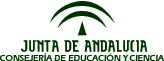 CONSEJERÍA DE EDUCACIÓNI.E.S. “SANTIAGO RAMÓN Y CAJAL”C/ Dr. García Verdugo Nº 1 FUENGIROLA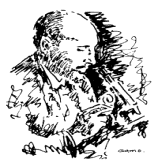 CONSEJERÍA DE EDUCACIÓNI.E.S. “SANTIAGO RAMÓN Y CAJAL”C/ Dr. García Verdugo Nº 1 FUENGIROLACONSEJERÍA DE EDUCACIÓNI.E.S. “SANTIAGO RAMÓN Y CAJAL”C/ Dr. García Verdugo Nº 1 FUENGIROLACONSEJERÍA DE EDUCACIÓNI.E.S. “SANTIAGO RAMÓN Y CAJAL”C/ Dr. García Verdugo Nº 1 FUENGIROLA Enseñanzas Académicas para la Iniciación al Bachillerato (Ciencias) Enseñanzas Académicas para la Iniciación al Bachillerato (HH y CCSS) Enseñanzas Aplicadas para la Iniciación a la Formación ProfesionalMatemáticas Orientadas a las Enseñanzas AcadémicasBiología y GeologíaFísica y QuímicaMatemáticas Orientadas a las Enseñanzas AcadémicasEconomíaLatín Matemáticas Orientadas a las   Enseñanzas AplicadasCiencias Aplicadas a la Activ. Prof.TecnologíaElegir una. Numerar por orden de preferencia: Francés + Cultura científica TIC + Cultura científica Tecnología + Cultura científicaElegir una. Numerar por orden de preferencia: Francés + Cultura Clásica TIC + Cultura ClásicaElegir una. Numerar por orden de preferencia: TIC + EPVA Música + EPVACONSEJERÍA DE EDUCACIÓNI.E.S. “SANTIAGO RAMÓN Y CAJAL”C/ Dr. García Verdugo Nº 1 FUENGIROLACONSEJERÍA DE EDUCACIÓNI.E.S. “SANTIAGO RAMÓN Y CAJAL”C/ Dr. García Verdugo Nº 1 FUENGIROLACONSEJERÍA DE EDUCACIÓNI.E.S. “SANTIAGO RAMÓN Y CAJAL”C/ Dr. García Verdugo Nº 1 FUENGIROLACONSEJERÍA DE EDUCACIÓNI.E.S. “SANTIAGO RAMÓN Y CAJAL”C/ Dr. García Verdugo Nº 1 FUENGIROLA